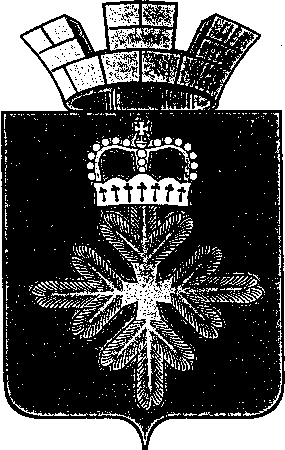 ПОСТАНОВЛЕНИЕАДМИНИСТРАЦИИ ГОРОДСКОГО ОКРУГА ПЕЛЫМО работе администрации городского округа Пелым с обращениями граждан и организаций по фактам коррупцииВ целях реализации Федерального закона от 25 декабря 2008 года   № 273-ФЗ «О противодействии коррупции», во исполнение подпункта 5.2 пункта 5 раздела I Протокола заседания Совета при Губернаторе Свердловской области по противодействию коррупции от 30.06.2015, с учетом Методических рекомендаций «Обеспечение повышения результативности и эффективности работы федеральных органов исполнительной власти с обращениями граждан и организаций по фактам коррупции», одобренных президиумом Совета при Президенте Российской Федерации по противодействию коррупции (протокол от 25 сентября 2012 года № 34), в целях повышения эффективности и результативности работы по рассмотрению обращений граждан и организаций по фактам коррупции, администрация городского округа ПелымПОСТАНОВЛЯЕТ:Утвердить Порядок работы администрации городского округа Пелым с обращениями граждан и организаций по фактам коррупции (прилагается).Заместителю главы администрации городского округа Пелым (по социальным вопросам) обеспечить проведение предварительного анализа содержания всех поступающих в администрацию городского округа Пелым обращений граждан и организаций на наличие сведений о фактах коррупции. Специалисту I категории (по правовым вопросам) администрации городского округа Пелым организовать ежеквартальное обобщение сведений о выявленных фактах коррупции, принятых по указанным фактам коррупции мерах.Признать утратившим силу постановление главы городского округа Пелым от 05 ноября 2009 года № 283 «Об утверждении Положения о работе «Телефона доверия».Настоящее постановление вступает в силу со дня его официального опубликования.Опубликовать настоящее постановление в информационной газете «Пелымский вестник» и разместить на официальном сайте городского округа Пелым в сети «Интернет».Контроль за исполнением настоящего постановления оставляю за собой.Глава городского округа Пелым                                                                         Ш.Т. АлиевУтвержденпостановлением администрациигородского округа Пелымот 02.11.2015 г. № 370Порядокработы администрации городского округа Пелым с обращениями граждан и организаций по фактам коррупцииРаздел 1. Общие положения Настоящий Порядок разработан в целях исполнения требований Федерального закона от 28.12.2008 № 273-ФЗ «О противодействии коррупции», в соответствии с Федеральным законом от 02.05.2006 № 59-ФЗ «О порядке рассмотрения обращений граждан Российской Федерации», с учетом Методических рекомендаций «Обеспечение повышения результативности и эффективности работы федеральных органов исполнительной власти с обращениями граждан и организаций по фактам коррупции», одобренных президиумом Совета при Президенте Российской Федерации по противодействию коррупции (протокол от 25 сентября 2012 года № 34), в целях повышения эффективности и результативности работы администрации городского округа Пелым (далее – Администрация) по рассмотрению обращений граждан и организаций по фактам коррупции (далее – Обращения).Обеспечение объективного и своевременного рассмотрения Обращений позволит оперативно выявлять и пресекать проявления коррупции в Администрации, а также принимать меры по устранению последствий таких проявлений.В настоящем Порядке рассматривается последовательность процедур при работе с Обращениями в Администрации, учитывающих специальный порядок при рассмотрении Обращений, в которых содержится информация о возможных коррупционных правонарушениях муниципальных служащих, замещающих должности в Администрации (далее – муниципальные служащие), в том числе о несоблюдении муниципальными служащими обязанностей, ограничений и запретов, связанных с муниципальной службой, требований к служебному поведению муниципального служащего, а также о наличии у них личной заинтересованности, которая приводит или может привести к конфликту интересов, о возникновении конфликта интересов.К обращениям по фактам коррупции не относятся обращения с информацией о фактах нарушения муниципальными служащими служебной дисциплины. Иные обращения граждан и организаций, поступающие в Администрацию, в которых содержится информация по фактам коррупции, а также информация о возможном совершении коррупционных правонарушений, рассматриваются в общем порядке, установленном Федеральным законом от 02.05.2006 № 59-ФЗ «О порядке рассмотрения обращений граждан Российской Федерации».Правовую основу работы Администрации с Обращениями составляют:Конституция Российской Федерации;Федеральный закон от 02 мая 2006 года № 59-ФЗ «О порядке рассмотрения обращений граждан Российской Федерации» (с изменениями и дополнениями от 29 июня и 27 июля 2010 года; 07 мая и 02 июля 2013 года; 24 ноября 2014 года);Федеральный закон от 25 декабря 2008 года № 273-ФЗ «О противодействии коррупции» (с изменениями и дополнениями от 07 мая, 07 июня, 02 и 23 июля, 25 ноября 2013 года; 03 февраля, 05 и 27 мая, 04 и 28 июня, 21 июля, 31 декабря 2014 года);Федеральный закон от 09 февраля 2009 года  8-ФЗ «Об обеспечении доступа к информации о деятельности государственных органов и органов местного самоуправления» (с изменениями и дополнениями от 11 июля 2011 года; 07 июня, 21 и 28 декабря 2013 года; 04 ноября и 01 декабря 2014 года);Указ Президента Российской Федерации от 21 сентября 2009 года № 1065 «О проверке достоверности и полноты сведений, представляемых гражданами, претендующими на замещение должностей федеральной государственной службы, и федеральными государственными служащими, и соблюдения федеральными государственными служащими требований к служебному поведению» (с изменениями и дополнениями от 12 января, 01 и 21 июля 2010 года; 13 марта 2012 года; 02 апреля и 03 декабря 2013 года; 11 апреля и 23 июня 2014 года; 08 марта 2015 года);Указ Президента Российской Федерации от 13 апреля 2010 года  № 460 «О Национальной стратегии противодействия коррупции и Национальном плане противодействия коррупции на 2010 - 2011 годы» (с изменениями и дополнениями от 13 марта 2012 года);Указ Президента Российской Федерации от 01 июля 2010 года № 821 «О комиссиях по соблюдению требований к служебному поведению федеральных государственных служащих и урегулированию конфликта интересов» (с изменениями и дополнениями от 13 марта 2012 года; 02 апреля и 03 декабря 2013 года; 23 июня 2014 года; 08 марта 2015 года);Указ Президента Российской Федерации от 11 апреля 2014 года № 226 «О Национальном плане противодействия коррупции на 2014 - 2015 годы»;Указ Губернатора Свердловской области от 03.11.2010 № 971-УГ «О мониторинге состояния и эффективности противодействия коррупции (антикоррупционном мониторинге) в Свердловской области»;Распоряжение Губернатора Свердловской области от 02.04.2014 № 88-РГ «Об утверждении Плана работы органов государственной власти Свердловской области по противодействию коррупции на 2014 - 2015 годы» (с изменениями и дополнениями от 06.08.2014);Административный регламент рассмотрения обращений граждан в администрации городского округа Пелым, утвержденный постановлением администрации городского округа Пелым от 25.02.2014 № 44.Поступление Обращений в Администрацию происходит следующими способами:в письменном виде (на бумажном носителе, доставленном лично, почтовым отправлением (нарочным), с использованием факсимильной связи);в электронном виде (посредством заполнения формы обратной связи на официальном интернет-сайте городского округа Пелым go.pelym-adm.info (далее – официальны сайт)  в разделе «Противодействие коррупции» или направления Обращения в виде электронного письма на адрес admin_pel@mail.ru);по «телефону доверия»;на личном приеме граждан и представителей организаций главой городского округа Пелым, заместителями главы администрации городского округа Пелым и (или) уполномоченными должностными лицами Администрации.Раздел 2. Порядок информирования граждан о способах направления Обращений в Администрацию и о процедурах их рассмотренияИнформация для граждан и организаций о способах направления Обращений в Администрацию и о процедурах их рассмотрения размещается:на информационном стенде в здании Администрации, установленном в месте, доступном для ознакомления граждан (далее – информационный стенд);на официальном сайте в разделе «Противодействие коррупции»;в официальном печатном средстве массовой информации, предназначенном для опубликования муниципальных правовых актов городского округа Пелым и иной официальной информации (далее – официальное СМИ).На постоянной основе на информационном стенде, официальном сайте, в официальном СМИ размещается следующая информация о способах направления Обращений:полный почтовый адрес Администрации (с индексом);адрес официального сайта, а также сведения о наличии раздела «Противодействие коррупции», содержащего электронную форму или адрес электронной почты, с помощью которых можно направить обращение в Администрацию;номер «телефона доверия», а также номер аппарата факсимильной связи, по которым возможно передать информацию устно или отправить обращение в форме факсимильного сообщения;адрес, где проходит личный  прием граждан, график приема граждан главой городского округа Пелым, заместителями главы администрации городского округа Пелым и иными должностными лицами Администрации, а также порядок записи на личный прием.На официальном сайте размещается следующая информация о процедурах рассмотрения Обращений:информация о законодательных актов Российской Федерации и Свердловской области, содержащие нормы, регулирующие деятельность по рассмотрению обращений граждан и нормы противодействия коррупции;муниципальный нормативный правовой акт Администрации, регулирующий вопросы организации работы по рассмотрению обращений граждан (при наличии такого акта);настоящий Порядок;образец оформления обращения;порядок получения информации о ходе, сроках, исполнителях по рассмотрению Обращений.Раздел 3. Регистрация и предварительный анализ содержания ОбращенийОбращение подлежит обязательной регистрации в течение трех дней с момента поступления в Администрацию. Регистрация осуществляется секретарем Администрации – специалистом муниципального казенного учреждения «Учреждение по обеспечению деятельности органов местного самоуправления и муниципальных учреждений» (далее – секретарь).Обращение рассматривается на предмет его соответствия требованиям, предъявляемым к письменным обращениям и порядку рассмотрения отдельных обращений, установленным статьями 7 и 11 Федерального закона от 2 мая 2006 года № 59-ФЗ «О порядке рассмотрения обращений граждан Российской Федерации».В случаях, когда в Обращении содержатся сведения о готовящемся, совершаемом или совершенном противоправном деянии, а также о лице, его готовящем, совершающем или совершившем, обращение направляется в государственный орган в соответствии с его компетенцией в течение одного рабочего дня с момента его регистрации.Анонимные обращения, а также обращения без указания конкретных лиц и обстоятельств дела рассматриваются в соответствии с Федеральным законом от 2 мая 2006 года № 59-ФЗ «О порядке рассмотрения обращений граждан Российской Федерации», но при проведении мониторинга по Обращениям не учитываются.В случае если в Обращении не указаны фамилия гражданина, направившего Обращение, или почтовый адрес, по которому должен быть направлен ответ, Обращение рассматривается в соответствии с Федеральным законом от 02 мая 2006 года № 59-ФЗ «О порядке рассмотрения обращений граждан Российской Федерации», ответ на Обращение не дается. Данные Обращения учитываются при проведении мониторинга по Обращениям.При регистрации организуется предварительное рассмотрение поступивших Обращений на предмет оценки содержащейся в них информации для отнесения их к категории обращений, указанных в пункте 3 настоящего Порядка.К проведению предварительного рассмотрения письменных Обращений в оперативном порядке (в сроки, установленные для регистрации Обращений) привлекаются заместитель главы Администрации, организующий работу по профилактике коррупционных и иных правонарушений, специалист Администрации, уполномоченный по вопросам кадров и муниципальной службы, при необходимости, специалист по правовым вопросам Администрации. Из всей поступившей корреспонденции выявляются обращения, в которых содержится информация о фактах, указанных в пункте 3 настоящего Порядка (фактические данные, указывающие на то, что решения и действия (бездействие) муниципальных служащих связаны с незаконным использованием должностного положения вопреки законным интересам заявителя, в целях получения выгоды в виде денег, ценностей, иного имущества или услуг имущественного характера, имущественных прав для себя или для третьих лиц).В целях выявления в обращении сведений о фактах коррупции следует руководствоваться:определением коррупции (статья 1 Федерального закона «О противодействии коррупции»);перечнем случаев увольнения в соответствии с Федеральным законом от 02.03.2007 № 25-ФЗ «О муниципальной службе в Российской Федерации» и нарушениями исполнения муниципальным служащим обязанностей, установленных Федеральным законом «О противодействии коррупции»;определением конфликта интересов на государственной и муниципальной службе (статья 10 Федерального закона «О противодействии коррупции»), другими федеральными законами;перечнем № 23 преступлений коррупционной направленности, введенным в действие совместным Указанием Генеральной прокуратуры Российской Федерации и Министерства внутренних дел Российской Федерации от 31.12.2014 № 744/11/3 «О введении в действие перечней статей Уголовного кодекса Российской Федерации, используемых при формировании статистической отчетности».При определении наличия в обращении сведений о фактах коррупции необходимо обращать внимание на следующее:если в обращении заявитель указывает на какие-либо противоправные решения, действия (проявления в деятельности) тех или иных лиц (органов, организаций), не называя их коррупционными, однако, эти действия имеют признаки коррупции, обращение должно считаться содержащим сведения о фактах коррупции;2) если в обращении заявитель прямо указывает на то, что решения, действия (бездействие) тех или иных лиц (органов, организаций) являются, по его мнению, коррупционными, однако они таковыми не являются (исходя из критериев, перечисленных в пункте 6 настоящего Порядка), то обращение должно считаться не содержащим сведения о фактах коррупции.Предварительное рассмотрение Обращений проводится в срок не позднее одного рабочего дня с момента регистрации Обращений.Раздел 4. Организация рассмотрения ОбращенийОбращение, в котором выявлена информация о фактах, указанных в пункте 3 настоящего Порядка, передается Главе городского округа Пелым в течение одного рабочего дня после проведения процедуры предварительного рассмотрения.По результатам рассмотрения Главой городского округа Пелым Обращения, принимаются необходимые организационные решения (далее – резолюции) о порядке дальнейшего рассмотрения его по существу, в том числе определяются ответственные исполнители и необходимость осуществления особого контроля за рассмотрением Обращения.В соответствии с резолюцией на оригинале Обращения  проставляется отметка о поступлении обращения по факту коррупции, что влечет за собой установление особого контроля за ходом его рассмотрения. С гражданами, направившими Обращение, могут проводиться консультации по вопросам, связанным с направлением и результатами рассмотрения Обращения.Проведение указанных консультаций осуществляется муниципальными служащими Администрации, являющимися ответственными исполнителями по соответствующему Обращению, в случае поступления от граждан, направивших Обращение, просьбы о проведении консультаций.В резолюцию по Обращению, в качестве ответственного исполнителя по рассмотрению Обращения и подготовке ответа заявителю включается специалист Администрации, уполномоченный по вопросам кадров и муниципальной службы. При необходимости в число исполнителей по рассмотрению Обращения и подготовке ответа заявителю могут включаться дополнительно иные органы (структурные подразделения) и должностные лица Администрации.Исполнителем (исполнителями) при проведении проверки информации, содержащейся в Обращении:обеспечивается объективное, всестороннее, своевременное рассмотрение Обращения, в случае необходимости запрашиваются у заявителя дополнительные документы и материалы;запрашиваются необходимые для рассмотрения обращения материалы в органах государственной власти, органах местного самоуправления, у иных должностных лиц, за исключением судов, органов дознания и органов предварительного следствия;принимаются меры, направленные на восстановление и защиту нарушенных прав, свобод и законных интересов заявителей;в случае необходимости подготавливаются предложения с проектом поручения Главы городского округа Пелым о проведении выездной проверки в связи с Обращением.В случае если в Обращении содержатся сведения о несоблюдении муниципальным служащим обязанностей, ограничений и запретов, связанных с муниципальной службой, а также требований к служебному поведению, о наличии у муниципального служащего личной заинтересованности, которая приводит или может привести к конфликту интересов, о возникновении конфликта интересов, о возможном совершении муниципальным служащим других коррупционных правонарушений, лицо, осуществляющее полномочия представителя нанимателя (работодателя) муниципального служащего, принимает решение о проведении проверки в отношении фактов, изложенных в обращении, на основании докладной (служебной) записки специалиста Администрации, уполномоченного по вопросам кадров и муниципальной службы.В случае если изложенные в Обращении факты нуждаются в проверке посредством проведения оперативно-розыскных мероприятий, то в процессе рассмотрения Обращения Администрацией направляется запрос в государственные органы, уполномоченные на осуществление оперативно-розыскной деятельности.В случае если при проведении указанной проверки будут выявлены факты, свидетельствующие о несоблюдении муниципальным служащим требований к служебному поведению и (или) требований об урегулировании конфликта интересов, то по материалам проверки Главой городского округа Пелым принимается решение о рассмотрении указанного вопроса на заседании комиссии Администрации по соблюдению требований к служебному поведению муниципальных служащих и урегулированию конфликтов интересов (далее – Комиссия).Рассмотрение указанного вопроса на заседании Комиссии осуществляется в порядке, установленном для проведения заседаний Комиссии.Поступившее в Администрацию Обращение рассматривается в течение 30 дней со дня его регистрации.В случаях, предусмотренных Федеральным законом от 02.05.2006 № 59-ФЗ «О порядке рассмотрения обращений граждан Российской Федерации», Глава городского округа Пелым либо уполномоченное им должностное лицо вправе продлить срок рассмотрения обращения не более чем на 30 дней, уведомив о продлении срока его рассмотрения гражданина, направившего обращение.Ответ заявителю по существу вопросов, поставленных в Обращении, должен содержать информацию о результатах проведенных мероприятий и проверок, о решениях Комиссии (при их наличии), а также о принятых мерах, в том числе о применении к муниципальному служащему мер ответственности, либо об отсутствии оснований для проведения проверки и (или) о неподтверждении фактов коррупции.Обращение, снимается с контроля только после направления заявителю ответа (ответов) на все вопросы, поставленные в Обращении.Решение о снятии Обращения с контроля принимается Главой городского округа Пелым после представления Секретарем Администрации – специалистом муниципального казенного учреждения «Учреждение по обеспечении деятельности органом местного самоуправления и муниципальных учреждений» информации об исполнении поручений по рассмотрению Обращения и о направлении заявителю ответа по существу всех вопросов, поставленных в Обращении.Раздел 5. Порядок работы «Телефона доверия» Администрации «Телефон доверия» – это канал  связи  с гражданами и организациями, созданный в целях оперативного реагирования на возможные коррупционные проявления в деятельности муниципальных служащих, а также для обеспечения защиты прав и законных интересов граждан.«Телефон доверия» размещается в служебном кабинете № 14 в здании Администрации, номер телефона: (34386) 45-1-69. Прием звонков на «телефон доверия» осуществляется с понедельника по четверг с 08.10 до 17.15, в пятницу – с 08.10 до 16.00.Учет и предварительную обработку поступающих на «телефон доверия» сообщений осуществляет специалист Администрации, уполномоченный по вопросам кадров и муниципальной службы, ответственный за профилактику коррупционных правонарушений (далее – Специалист).При ответе на телефонные звонки Специалист обязан:назвать фамилию, имя, отчество, замещаемую должность;сообщить позвонившему, что «телефон доверия» работает для принятия информации о фактах совершения коррупционных правонарушений, с которыми граждане и организации сталкиваются при взаимодействии с муниципальными служащими городского округа Пелым;в случаях, если сообщение гражданина не содержит информацию о фактах коррупционных правонарушений, совершаемых муниципальными служащими городского округа Пелым, разъяснить гражданину, куда ему следует обратиться по сути содержащихся в его обращении сведений.Информация о функционировании «телефона доверия» размещена на официальном сайте на главной странице, в разделе «Противодействие коррупции», а также на информационных стендах и в официальном СМИ.Работа с Обращениями, поступившими по «телефону доверия», осуществляется в соответствии с Федеральным законом от 02 мая 2006 года     № 59-ФЗ «О порядке рассмотрения обращений граждан Российской Федерации» и настоящим Порядком.Поступившие на «телефон доверия» Обращения подлежат обязательной регистрации в Журнале регистрации звонков, поступивших на «телефон доверия», по форме согласно приложению № 1 к настоящему Порядку, оформляются по форме, установленной приложением № 2 к настоящему Порядку, рассматриваются  в соответствии с настоящим Порядком.Анонимные Обращения, а также Обращения, не содержащие адрес, по которому должен быть направлен ответ, поступившие по «телефону доверия», рассматриваются в порядке, предусмотренном абзацами 3, 4  пункта 12 главы 3 настоящего Порядка.Раздел 6. Мониторинг рассмотрения ОбращенийВ соответствии с Указом Губернатора Свердловской области от 03.11.2010 № 971-УГ «О мониторинге состояния эффективности противодействия коррупции (антикоррупционном мониторинге) в Свердловской области» и планом работы Администрации по противодействию коррупции проводится мониторинг Обращений за отчетный период.Мониторинг проводится по следующим показателям:общее количество поступивших обращений (из них – количество обращений, содержащих информацию о фактах, указанных в пункте 3 настоящего Порядка);тематика Обращений;количество проведенных служебных и (или) иных проверок в связи с поступлением Обращений;количество фактов, указанных в пункте 3 настоящего Порядка, информация по которым по результатам проведенных проверок подтвердилась, а также меры реагирования, принятые по результатам указанных проверок;количество муниципальных служащих, привлеченных к различным видам ответственности по результатам проведенных проверок.Проведение мониторинга осуществляется специалистом по правовым вопросам Администрации.Результаты мониторинга ежеквартально включаются в отчет о рассмотрении в Администрации письменных обращений граждан, который размещается на официальном сайте в разделе «Противодействие коррупции».Приложение № 1к Порядку работы администрации городского округа Пелым с обращениями граждан и организаций по фактам коррупцииЖурналрегистрации звонков, поступивших на «телефон доверия» администрации городского округа Пелым (34386) 45-1-69Приложение № 2к Порядку работы администрации городского округа Пелым с обращениями граждан и организаций по фактам коррупцииОбращение,поступившее на «телефон доверия» по вопросам противодействия коррупции в администрацию городского округа ПелымДата, время: __________________________________________________________________                                              (указывается дата, время (число, месяц, год, час, мин.)                                                     поступления сообщения на «телефон доверия»)Фамилия, имя, отчество: ________________________________________________________                                                                         (указывается Ф.И.О. обратившегося________________________________________________________________________________либо делается запись о том, что абонент Ф.И.О. не сообщил)Место проживания: ____________________________________________________________                                                         (указывается адрес, который сообщил абонент:________________________________________________________________________________почтовый индекс, республика, область, район,населенный пункт, название улицы, дом, корпус, квартира,________________________________________________________________________________либо делается запись о том, что абонент адрес не сообщил)Контактный телефон: __________________________________________________________                                                               (номер телефона, с которого звонил и/или________________________________________________________________________________который сообщил абонент, либо делается записьо том, что телефон не определился и/илиабонент номер телефона не сообщил)Содержание обращения: ________________________________________________________________________________________________________________________________________________________________________________________________________________________________________________________________________________________________________________________________________________________________________________________Обращение принял: ____________________________________________________________                                                          (должность, фамилия и инициалы, подпись лица,                                                                          принявшего обращение)________________________________________________________________________________Отметка о передаче обращения: __________________________________________________________________________________________________________________________________(дата, должность, фамилия и инициалы, подпись лица, принявшего обращение)от 02.11.2015 г. № 370п. Пелым № п/пДатаВремяФ.И.О. сотрудника, принявшего обращение, его подписьКраткое содержание обращенияФ.И.О. обратившегося гражданина (представителя организации)Адрес, телефон обратившегося гражданина (представителя организации) (при наличии информации)Принятые меры по данному обращению